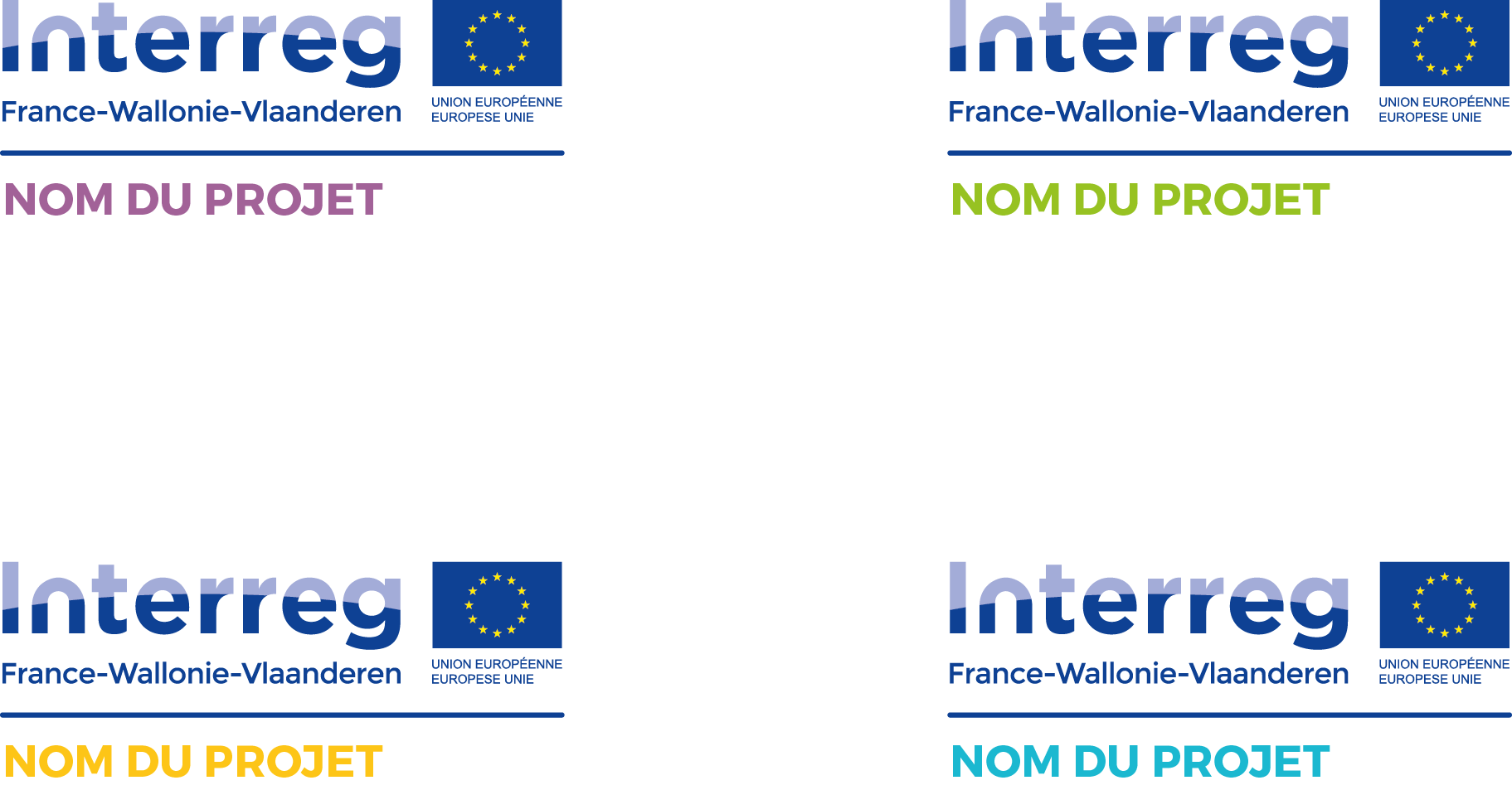 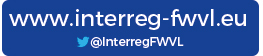 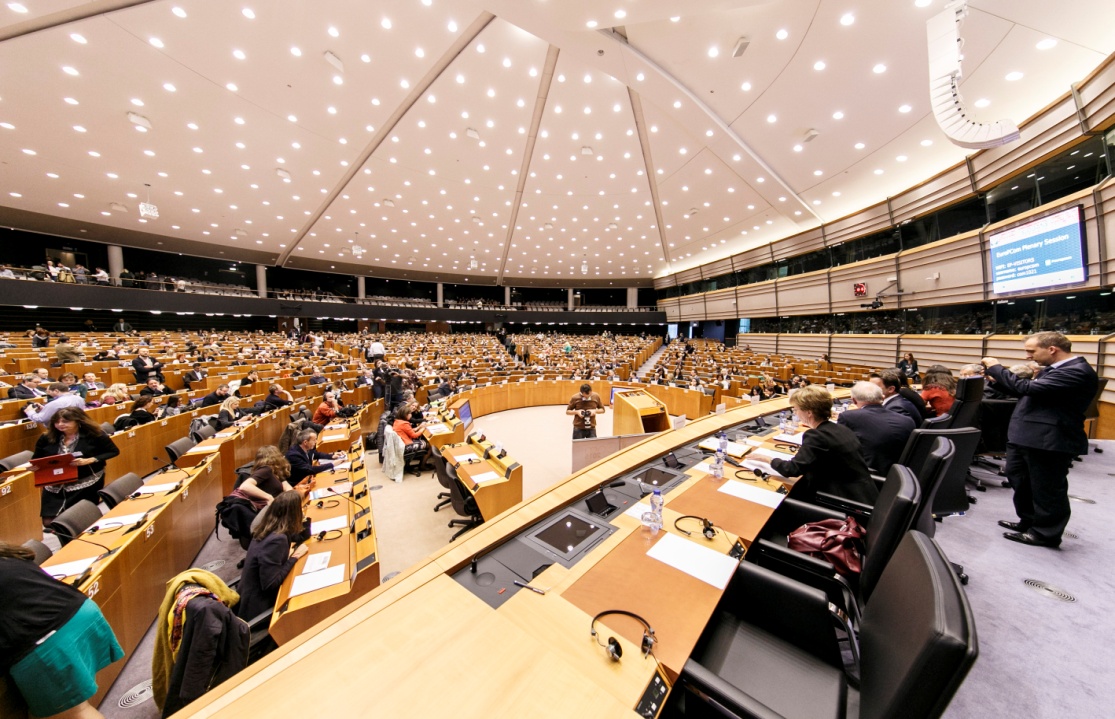 FINANCEMENT FEDER : XXX XXX €						COÛT TOTAL : XXX XXX €